י"ז בכסלו תשע"ח05 בדצמבר 2017סימננו: 1001-2049-2017-193328  לכבודח"כ בנימין נתניהו 					 		ח"כ משה כחלוןראש הממשלה , בתפקידו כשר הבריאות				שר האוצר	מכובדי ,הנדון:הפקרת בתי החולים הציבוריים שאינם ממשלתייםהיום, 5 בדצמבר, פורסם בעיתון כלכליסט כי המדינה יוצאת  לכללית בקריאה: "ותרו על בית החולים קפלן בגלל הגרעונות".מצאתי לנכון לפנות אליכם אישית וליידע אתכם במצב הגרעון המובנה הקיים בכל בתי החולים הכללים הציבוריים בישראל שהם תשתית לאומית.די להציג את תמונת המצב בבתי החולים של הממשלה המהווים 50% מהאשפוז הכללי במדינת ישראל .להלן ציטוט מדו"ח הפיננסי של משרד הבריאות ,לגבי בתי החולים הכלליים שלו -  לשנת 2015:"סבסוד בתי החולים הכפיל עצמו בלמעלה מפי 4 בשנים 2007 ועד 2015". לתשומת לבכם - סך הסבסוד הישיר שניתן לבתי החולים הממשלתיים בשנת 2015 -  הינו 1.9 מליארד ₪ ובשנת 2016 – 2 מליארד ₪ .הדוח מצביע על כך שהגרעון התפעולי של בתי החולים הממשלתיים בשנת 2015 הסתכם ב – 1.9 מליארד ₪  .וזו רק תמונה חלקית.בתי החולים הממשלתיים מקבלים סיוע נוסף מגורמים כגון: מנהל הגמלאות, חברת ענבל, תקציב הפיתוח של משרד הבריאות ועוד  - כך שסך התמיכה שמקבלים בתי החולים הממשלתיים עולה על - 3 מליארד ₪ בשנה!ראו פירוט בנספחים שמצ"ב.לצערנו, בעוד שהממשלה מספקת תמיכה בהיקף של 3 מילארד ₪  לבתי החולים שלה, הרי שלגבי בתי החולים שאינם שלה מעדיפה הממשלה לשבת בחוסר מעש עד לקריסתם  בזה אחר זה . בית החולים ביקור חולים קרס בשנת 2014 ונסגר. חלקו הועבר לבי"ח שע"צ.בית החולים הדסה קרס בשנת 2013, הגיע כמעט לסגירה בשנת 2014 ומקבל כעת מימון מהמדינה על מנת להמשיך את פעילותו. בית החולים לניאדו קרס בשנת 2016 והגיע כמעט לסגירה. גם הוא מקבל כעת מימון מהמדינה  על מנת להמשיך את פעילותו.בתי החולים של הכללית מובילים באיכות ובשירות, ע"פ מדדים לאומיים, והם פועלים בגרעון זהה לגרעון בתי החולים הממשלתיים – אולם גם הם הופקרו ע"י המדינה אשר מעדיפה לממן את בתי החולים שלה.על מורכבות המשימה של הפעלת בתי חולים כללים, חשיבותם הרבה והאחריות הכבדה המוטלת על כתפי המנהלים – מיותר להכביר מילים.כללית מפעילה 30% מהאשפוז הכללי במדינת ישראל ומצפה לקבל את אותו סיוע הניתן לבתי החולים הממשלתיים, הדסה ולניאדו . במקום להטיל מסך עשן על בעיית הגרעון המובנה של בתי החולים וליצור אשליה כי העברת בית חולים לגורם ניהולי אחר תפתור את בעיות בתי החולים שאינם ממשלתיים, ניתן לצפות ממדינה אחראית שלא תפקיר 30% ממיטות האשפוז ותסייע לכללית באותו הסיוע הניתן לבתי החולים הממשלתיים.נבקש התערבותכם הדחופה במתן סיוע מיידי לבתי החולים של הכללית על מנת למנוע את קריסת השירות. אין סיבה כי תושב ב"ש שמקבל שירות רפואי בבית החולים סורוקה יופלה לרעה מול תושב ת"א המקבל שירות בבית החולים איכילוב.לא יתכן שעובדי בתי החולים של הכללית יעבדו בחוסר ודאות על לא עוול בכפם וזאת רק בשל כשל ניהולי ותקציבי של המדינה בניהול מערך האשפוז של מדינת ישראל.נדגיש כי אם המדינה מעוניינת להעביר בי"ח כללי לאחת מקופות החולים – יכולה היתה המדינה לשקול העברת בי"ח ממשלתי  שגם הוא בגרעון כבד. אולם אין ספק שהמטרה האמיתית הינה להטיל מיסוך על בעיית גרעון בתי החולים.	                       בברכה,	     נועז בר ניר	      המנהל  הכלליהעתק:מר שי באב"ד – מנכ"ל משרד האוצרמר משה בר סימן טוב – מנכ"ל משרד הבריאותמר שאול מרידור – ראש אגף התקציבים , משרד האוצרמר אלון מסר – סגן הממונה על התקציביםמר מוריס דורפמן – ראש חטיבת הרגולציה , משרד הבריאותמר אלי אדמוני – יו"ר דירקטוריון הכלליתנספח – מתוך הדו"ח הפיננסי של משרד הבריאות , לבתי חולים ממשלתיים – 2015 :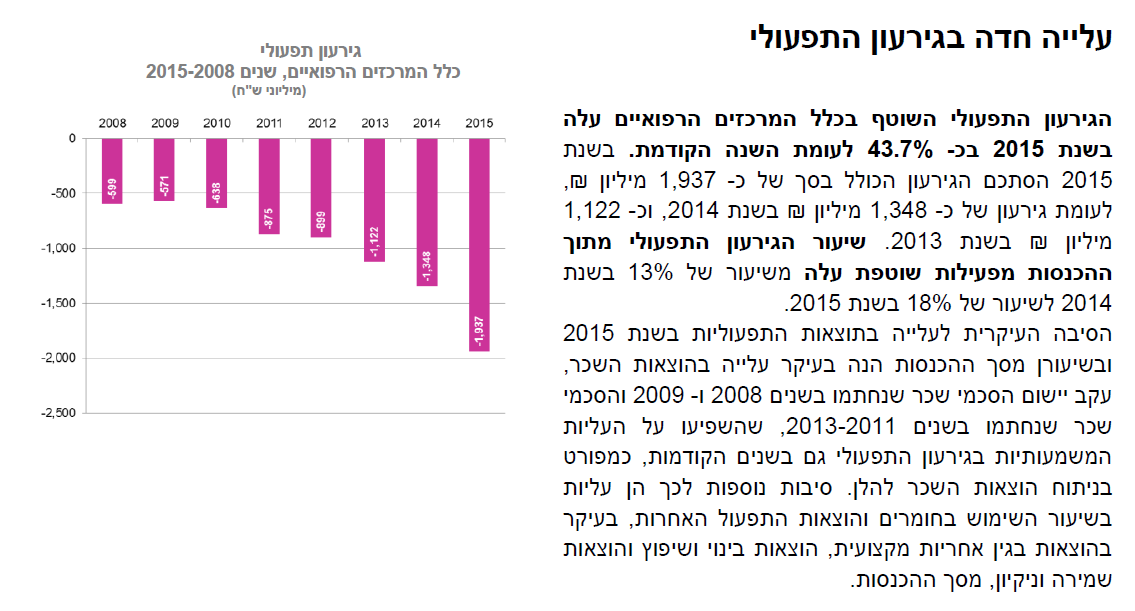 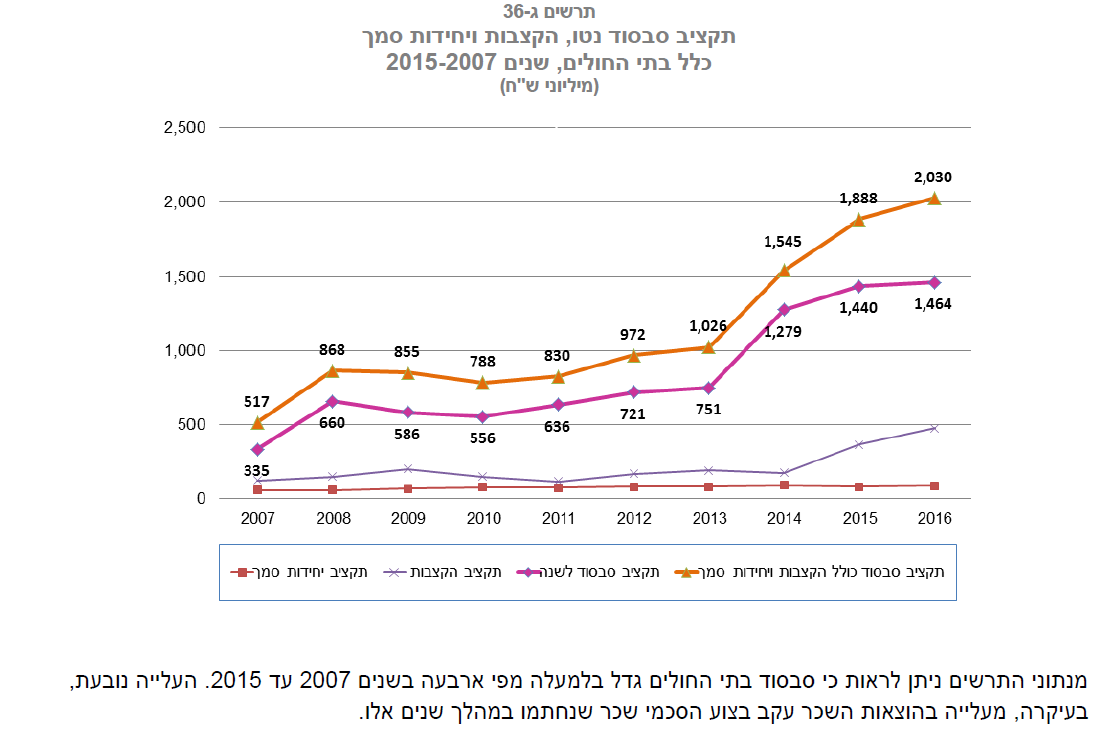 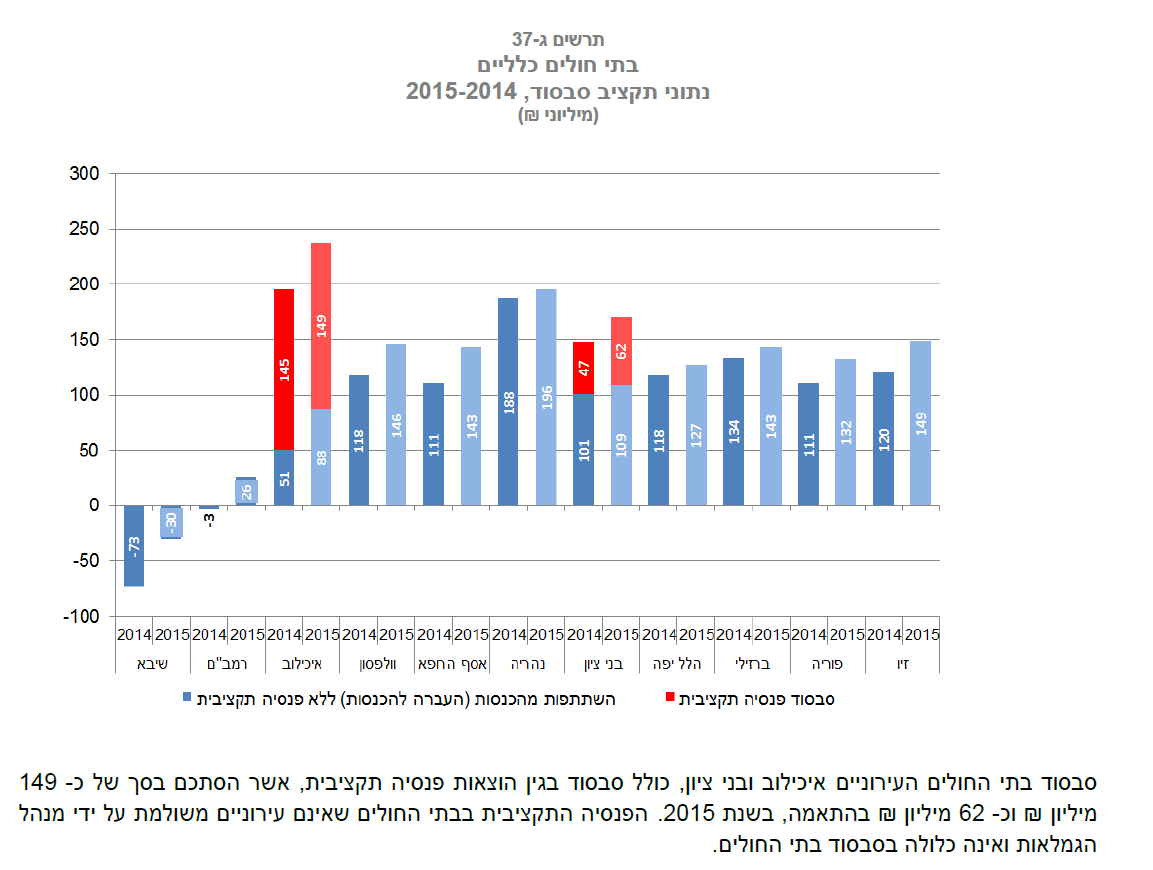 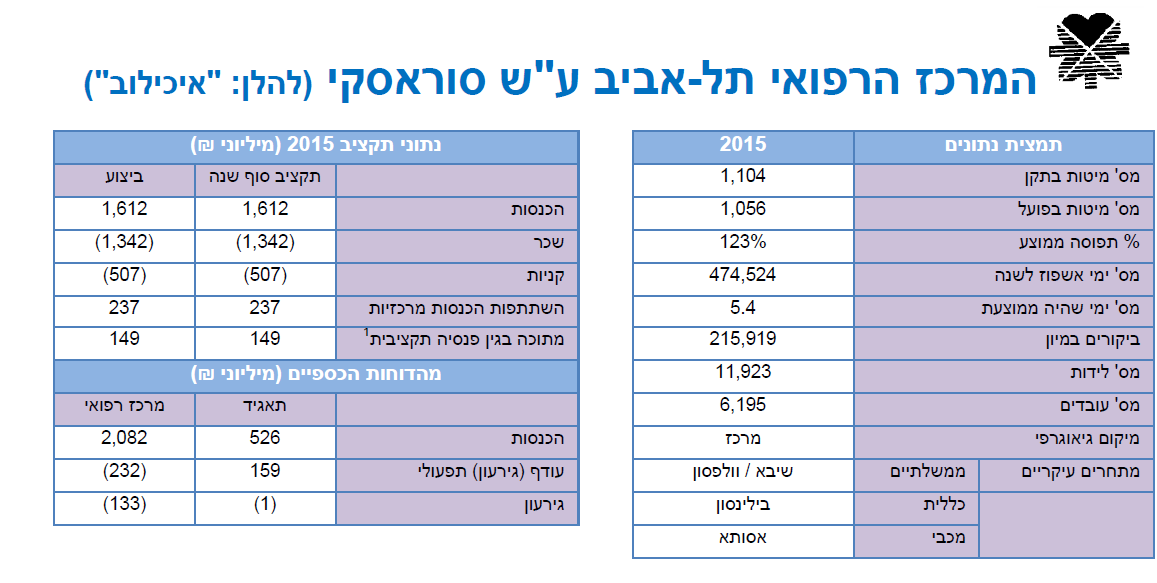 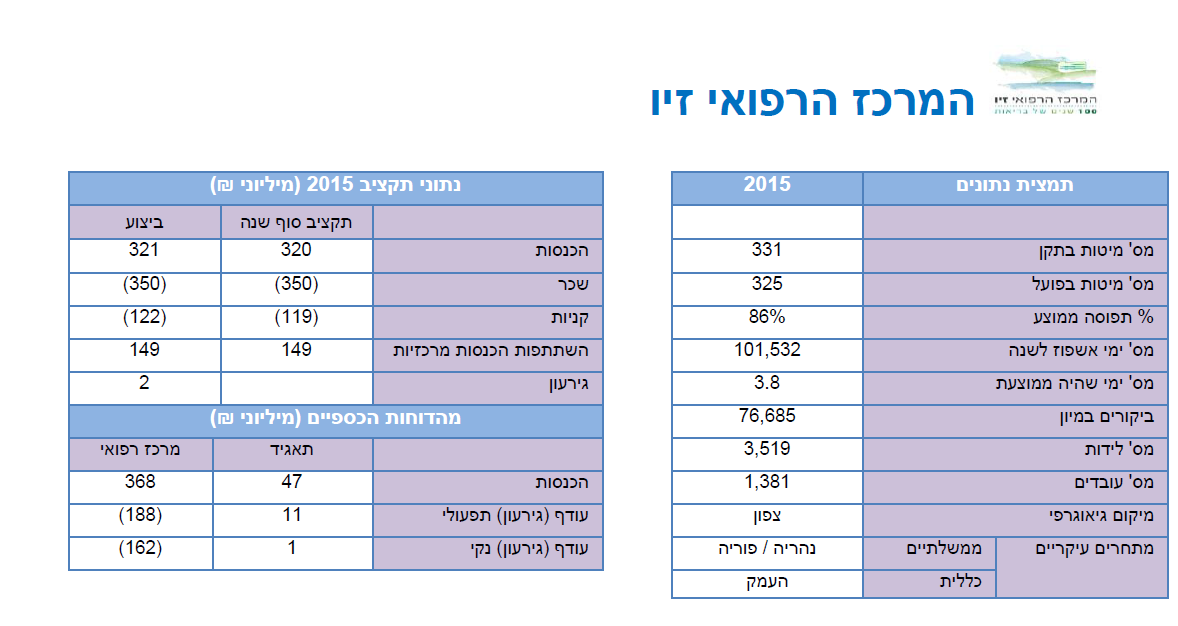 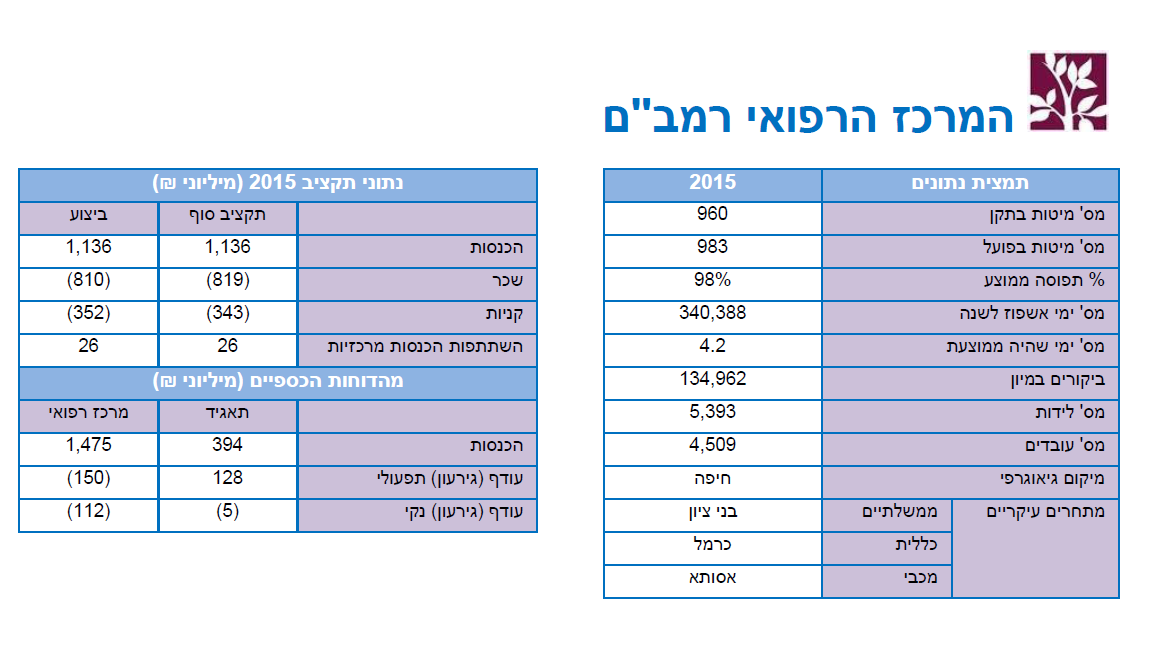 